ZAŁOŻENIA DO PRELIMINARZA BUDŻETOWEGO KÓŁ NA 2020 R.Warszawa, październik 2019 r.UCHWAŁA Nr Zarządu Okręgu Maz. Polskiego Związku Wędkarskiego z   października  2019 r.w sprawie przyjęcia założeń do opracowania preliminarza budżetowego w Kołach na 2020 r.Na podstawie § 47 p. 20 Statutu PZW oraz na podstawie wytycznych wynikających z Uchwały                        Nr 160/IX/2019 Zarządu Głównego PZW z 20 września 2019 r., Zarząd Okręgu Mazowieckiego zatwierdza „Założenia do opracowania preliminarza budżetowego w kołach na 2020 r.” (założenia stanowią  załącznik                   do niniejszej uchwały).Uchwała wchodzi z dniem jej podjęcia.         SKARBNIK                                                                                                        PREZES Z.O.     Waldemar Borowy                                                                                            Zbigniew Bedyński                        Załącznik  do Uchwały Nr Z.O. Maz. PZW z  października 2019 r.          ZAŁOŻENIAdo opracowania preliminarza budżetowego kół Okręgu Mazowieckiego Polskiego Związku Wędkarskiego na 2020 rok.I  DZIAŁALNOŚĆ ORGANIZACYJNA 	Zgodnie z § 64 pkt 3 Statutu PZW, gospodarka majątkiem i funduszami koła prowadzona jest                      na podstawie preliminarza w roku budżetowym, tj. od 1 stycznia do 31 grudnia.W związku z tym istnieje obowiązek corocznego opracowywania preliminarzy budżetowych  przez każdą jednostkę organizacyjną PZW. Koła prowadzące przystanie i schroniska przygotowują odrębne preliminarze, uwzględniając wpływy i koszty - dla w/w działalności.Przy opracowywaniu w/w preliminarza obowiązuje nadal zasada przeznaczenia środków  własnych, pochodzących ze składek członkowskich, na realizację  zadań statutowych Związku, umacnianie kół, zagospodarowanie i ochronę wód, inspirowanie amatorskiego sportu wędkarskiego i opieki nad młodzieżą wędkarską.Sprostanie tym zadaniom wymaga od zarządów kół  rozważnego i oszczędnego gospodarowania  środkami finansowymi w całym roku budżetowym. Należy przyjąć założenie pełnego zbilansowania przychodów                              i kosztów wraz z rezerwą na wydatki nieprzewidziane.W celu zwiększenia zakresu działalności statutowej należy poszukiwać wsparcia wśród sponsorów                      i sympatyków wędkarstwa.II  ZASADY KONSTRUOWANIA PRELIMINARZAW planowanych przychodach należy:uwzględnić  wysokość wpływów ze składek członkowskich, ulgowych, uczestnika i wpisowego                                  w 2020 roku,uwzględnić wpływy z opłat egzaminacyjnych (pomniejszonych o podatek VAT), które stanowią przychody koła,uwzględnić wszystkie inne wpływy - dotacje, wpłaty sponsorów, dobrowolne wpłaty członków, itp.,Do budowy preliminarza należy założyć liczbę członków wg stanu na 31.12.2019 r. -   zgodnie z uchwałą Zarządu Okręgu, skarbnik koła będzie upoważniony do zatrzymania na dobro koła zaliczkowo środków ze składki członkowskiej jako przychodu zmiennego w zależności od wykonania rozdziału I pkt. 1 i 2 sprawozdania zawartego w tabeli Rocznej Oceny Działalności Koła. Pozostałe przychody należy bezzwłocznie przekazać na dobro Zarządu Okręgu.Komisja Oceny Działalności Kół dokona weryfikacji prawidłowości naliczania przychodu zmiennego                         na podstawie dokumentów źródłowych (p. 3 „Regulaminu Rocznej Oceny Działalności Kół”) przesłanych  do biura Zarządu Okręgu. Wysokość  przyznanych odpisów dla Koła zatwierdzana będzie na posiedzeniu Zarządu Okręgu Maz. najpóźniej do 31 marca.- w przypadku kół posiadających w gospodarowaniu schroniska wędkarskie i łowiska specjalne należy uwzględnić 23 % podatku VAT i 8 % podatku VAT za noclegi przy ustalaniu cenników w schroniskach i łowisk specjalnych.Przychody z działalności schronisk wędkarskich oraz innych obiektów i urządzeń związanych                              z turystyką i wypoczynkiem powinny być tak skalkulowane, by  zbilansowały się całkowicie z kosztami                         ich funkcjonowania. W planowanych kosztach należy uwzględnić:wydatki na działalność organizacyjno - sportową,wydatki na dodatkowe zarybienie i ochronę wód,min. 3,5 % na działalność z młodzieżą z odpisu ze składki członkowskiejwydatki na utrzymanie siedziby,koszty usług obcych,koszty podatków od nieruchomości,koszty podróży służbowych,inne wydatki, jak opłaty lokalne, ubezpieczenia majątkowe,sfinansowanie diet skarbników oraz członków PZW pełniących funkcje społeczne z wyboru w kołach PZW,zakup urządzeń (komputer, tablet itp.).Fundusz diet w kołach tworzy się z odpisów : •    do 5 % od składek członkowskich i wpisowego, pokryte z budżetu koła, z przeznaczeniem nie mniej niż 3% na diety dla skarbnika     w wysokości 4 % (dla skarbników kół) od wartości rocznych składek członkowskich       okręgowych na zagospodarowanie i ochronę wód, pokryte z budżetu okręgu    w wysokości 5 % (dla skarbników kół i osób rozprowadzających zezwolenia) od       wartości sprzedanych zezwoleń okresowych składek członkowskich okręgowych na      zagospodarowanie i ochronę wód ,  zezwoleń dla niezrzeszonych, oraz zezwoleń       rocznych dla  członków innych okręgów, pokryte z budżetu okręgu. Diety należy naliczać zgodnie z Uchwałą XXXI Krajowego Zjazdu Delegatów PZW z dnia 21 października          2017 r., przyjmując do naliczenia planowane wpływy.Uchwały Kół w sprawie diet należy złożyć w Biurze Z.O. do 31 stycznia 2020 r.umieścić odpis  na fundusz odtworzeniowy środków trwałych.Zgodnie z pkt. 4 w/w uchwały „Uruchomienie zadań inwestycyjnych i finansowanie inwestycji rozpoczętych,                     w tym także zakupów środków trwałych, może następować wyłącznie  z odpisów  na fundusz odtworzeniowy ze środków bieżących i niewydatkowanych w latach ubiegłych na tę działalność. Na rok 2020 wskaźnik odpisu na fundusz odtworzeniowy wynosi 100 % z rocznego odpisu amortyzacyjnego  od wartości środków trwałych, które należy zgromadzić na rachunku bankowym bez możliwości wydatkowania ich na inne cele niż inwestycje, zakupy inwestycyjne i remonty.Preliminarz budżetowy należy dostarczyć najpóźniej na 10 dni przed terminem Walnego Zgromadzenia Członków Koła do biura Zarządu Okręgu, w celu zaopiniowania przez dział finansowo – księgowy, działający w tym zakresie z upoważnienia Z.O. Mazowieckiego PZW.III   GOSPODARKA FINANSOWA	Działalność kół podlega finansowaniu z odpisu ze składek członkowskich,  wpisowego i opłat egzaminacyjnych oraz dotacji, wpłat i darowizn.	Przy sprzedaży znaków ulgowych odznaczonym Srebrną, Złotą oraz Złotą Odznaką z Wieńcami PZW podstawę do uzyskania ulgi należy odnotować w raporcie finansowym (uchwały  w sprawie wysokości składek PZW na 2020 r.) 	Pobieranie i rozliczanie znaków i zezwoleń przez skarbników kół odbywa  się w cyklu miesięcznym,                      w terminie do 10 dnia następnego miesiąca. Wydawanie pierwszych znaków wraz z zezwoleniami odbywa                   się na podstawie liczby członków: koła do 250 członków – maks. 40% liczby członków, koła do 1000 członków – max 30% liczby członków, koła powyżej 1000 członków – maks. 20% liczby członków. Wpłata na poczet doboru znaków wynosi 60% wartości pobieranych znaków i druków wartościowych. Do 15 lipca danego roku obowiązuje całkowite rozliczenie należności dla  Okręgu z pobranych znaków i zezwoleń w pierwszym półroczu.  Ostatecznego rozliczenia z pobranych znaków i zezwoleń skarbnicy kół zobowiązani  są dokonać  do  15 października roku sprawozdawczego.Poniżej podajemy konto:- dla kół rozliczających się w Biurze Zarządu Okręgu PZW w Warszawie:  SANTANDER BANK POLSKA S.A.:  11 1090 2574 0000 0006 4400 0281- dla kół rozliczających się w Biurze Zarządu Okręgu w Ostrołęce:  SANTANDER BANK POLSKA S.A.: 31 1090 1883 0000 0001 3708 1575- dla kół rozliczających się w Biurze Zarządu Okręgu we Włocławku:  SANTANDER BANK POLSKA S.A.: 84 1090 1883 0000 0001 3684 8403- dla kół rozliczających się w Biurze Zarządu Okręgu w Łodzi:  SANTANDER BANK POLSKA S.A.: 27 1090 1883 0000 0001 3684 8265                                                                                   Zarząd Okręgu Mazowieckiego PZW  w Warszawie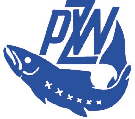 OKRĘG   MAZOWIECKI    POLSKIEGO  ZWIĄZKU  WĘDKARSKIEGO W WARSZAWIE    00 - 831 Warszawa    ul. Twarda 42 tel/fax  620- 51-96    tel.: 620-50-83, 654-57-05  Regon 011508827  NIP 527-10-20-661  konto: 11 1090 2574 0000 0006 4400 0281strona:  www.ompzw.pl          e-mail:   ompzwsekretariat@wp.pl  